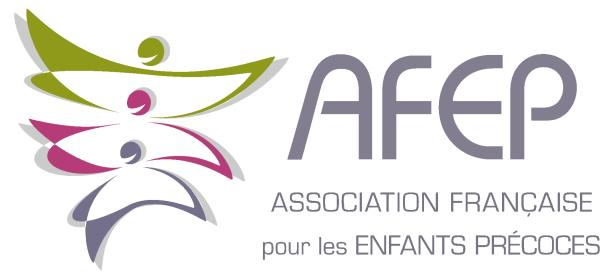 BULLETIN D'ADHÉSION										Première adhésion   										Renouvellement       Renseignements complémentaires pour les familles   .  Avez-vous fait appel aux spécialistes suivants L’AFEP vous remercie d’avoir pris le temps de la renseigner, elle pourra ainsi continuer à développer sa présence et répondre au mieux à vos attentes et à celles des autres membres.   Adhésion annuelle :  49 €              Soutien à l’Association  :      €uros      Montant à régler par chèque libellé à l'ordre de « Monsieur le Trésorier de l'AFEP »               ADRESSEZ ce formulaire et le chèque à : AFEP Adhésion - 22 rue Jean Laurent – 78110 Le VésinetDate :                                                        SignatureEchéance : un an à compter de la date d'enregistrementNom :              Prénom : Adresse complète : Code Postal :         Localité :          Tel. Fixe : Tel. Portable :         	Profession : E-mail : LES ENFANTS LES ENFANTS LES ENFANTS LES ENFANTS LES ENFANTS LES ENFANTS LES ENFANTS LES ENFANTS LES ENFANTS LES ENFANTS LES ENFANTS LES ENFANTS LES ENFANTS LES ENFANTS LES ENFANTS LES ENFANTS LES ENFANTS LES ENFANTS LES ENFANTS LES ENFANTS LES ENFANTS LES ENFANTS LES ENFANTS 1er enfant1er enfant1er enfant1er enfant1er enfant1er enfant2ème enfant2ème enfant2ème enfant2ème enfant2ème enfant2ème enfant3ème enfant3ème enfant3ème enfant3ème enfant3ème enfant4ème enfant4ème enfant4ème enfant4ème enfantNom Nom Prénom Prénom Sexe Sexe F  M  M  M  M  M  F   M   M   M   M   M   F   F   M   M   M   F   M   M   M   Année de naissance Année de naissance Classe actuelle Classe actuelle Nom de l’établissementNom de l’établissementNom de l’établissementNom de l’établissementPublicPublicPrivéPrivéPrivéAutre*PublicPublicPrivéPrivéPrivéAutre*PublicPrivéPrivéPrivéAutre*PublicPublicPrivéAutre**Hors contrat, CNED…*Hors contrat, CNED…CP/Ville CP/Ville Prise en compte de la précocité dans l’Ets Prise en compte de la précocité dans l’Ets Oui        Non   Oui        Non   Oui        Non   Oui        Non   Oui        Non   Oui        Non   Oui        Non   Oui        Non   Oui        Non   Oui        Non   Oui        Non   Oui        Non   Oui        Non   Oui        Non   Oui        Non   Oui        Non   Oui        Non   Oui        Non   Oui        Non   Oui        Non   Oui        Non   Saut(s) de classeSaut(s) de classeOui   Oui   Oui   Non    Non    Non    Oui   Oui   Oui   Non    Non    Non    Oui   Oui   Non    Non    Non    Oui   Non    Non    Non    Saut(s) de classeSaut(s) de classeClasse :       Classe :       Classe :       Classe :       Classe :       Classe :       Classe :       Classe :       Classe :       Classe :       Classe :       Classe :       Classe :       Classe :       Classe :       Classe :       Classe :       Classe :       Classe :       Classe :       Classe :       Saut(s) de classeSaut(s) de classeClasse :       Classe :       Classe :       Classe :       Classe :       Classe :       Classe :       Classe :       Classe :       Classe :       Classe :       Classe :       Classe :       Classe :       Classe :       Classe :       Classe :       Classe :       Classe :       Classe :       Classe :       Doublement de classeDoublement de classeOui   Oui   Oui   Non    Non    Non    Oui   Oui   Oui   Non    Non    Non    Oui   Oui   Non    Non    Non    Oui   Non    Non    Non    Doublement de classeDoublement de classeClasse :       Classe :       Classe :       Classe :       Classe :       Classe :       Classe :       Classe :       Classe :       Classe :       Classe :       Classe :       Classe :       Classe :       Classe :       Classe :       Classe :       Classe :       Classe :       Classe :       Classe :       Doublement de classeDoublement de classeClasse :       Classe :       Classe :       Classe :       Classe :       Classe :       Classe :       Classe :       Classe :       Classe :       Classe :       Classe :       Classe :       Classe :       Classe :       Classe :       Classe :       Classe :       Classe :       Classe :       Classe :       1er enfant1er enfant1er enfant1er enfant1er enfant1er enfant2ème enfant2ème enfant2ème enfant2ème enfant2ème enfant2ème enfant3ème enfant3ème enfant3ème enfant3ème enfant3ème enfant4ème enfant4ème enfant4ème enfant4ème enfantSi enfant testé, préciser Nom du testSi enfant testé, préciser DateSi enfant testé, préciser Nom du psychologueSi enfant testé, préciser Ville Spécialistes PsychologuePsychomotricienOrthophonisteSpécialistes Oui           Non   Oui           Non   Oui           Non   Nom CP/VilleConnaissance de la précocité Oui           Non   Oui           Non   Oui           Non   Éventuels commentairesSpécialistes GraphothérapeuteOrthoptistePédopsychiatreSpécialistes Oui           Non   Oui           Non   Oui           Non   Nom CP/VilleConnaissance de la précocité Oui          Non   Oui          Non   Oui          Non   Éventuels commentairesAutre (s)  (à préciser)